Poštovani,po pristizanju negativnog nalaza učenice XXXXXXXXX obavještavamo Vas da sve osobe koje su radi mjere predostrožnosti stavljene u samoizolaciju, nisu više u samoizolaciji. Navedena mjera se ukida već danas.Prethodna odluka je donesena uz postojanje opravdane sumnje da je djevojke pozitivna. Naime, djevojka je zadnji kontakt s pozitivnom osobom ostvarila 31.10. (sada prije više od 10 dana) i iako je razvila simptome koji mogu odgovarati COVID-19 nalaz brisa uzetog jučer je negativan. Također, na rođendanu je bilo još 4 djevojke iz 2.h koje su bile u kontaktu s pozitivnom osobom, no do danas nisu razvile simptome. Sve navedeno i dalje poziva na iznimno veliki oprez, no više ne postoji indikacija za samoizolaciju profesora i/ili učenika.Radi toga:- profesori koji su u razredu bili 4.-6.11. ne moraju više biti u samoizolaciji i mogu se vratiti na posao,- u dogovoru s ravnateljicom gđom. Parac odlučeno je da 2.k nastavu prati on-line do kraja tjedna s tim da učenici nisu više u samoizolaciji,- učenici putnici također nisu više u samoizolaciji i oni se mogu vratiti u školu na redovnu nastavu.U slučaju da netko od osoba na koje se ova promjena odnosi (iz razreda, profesora ili putnika) razvije simptome bolesti, molimo da nas odmah kontaktirate, a da osoba sa simptomima ne dolazi u školu.Lijepi pozdrav,Jasmina Kovačević16:29 (prije 12 minuta)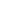 